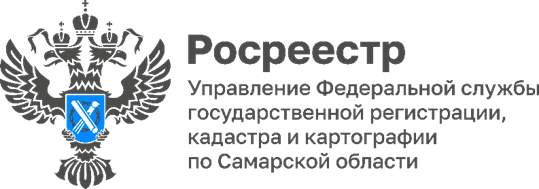 01.09.2022Пусть растет «Дерево добра»Члены Молодежного совета Управления Росреестра по Самарской области приняли участие в акции «Дерево добра», подарив социальному приюту «Ровесник» в городе Самаре, Детскому дому №10 в городе Тольятти, Дому ребенка в городе Сызрани подписку на развивающие печатные издания «Ёжик», «Мурзилка», «Почемучкам обо всем на свете», «Разумейка». «Дерево добра» - благотворительная акция, которую Почта России проводит уже несколько лет. Благодаря этой акции любой желающий может подарить подписку на периодику людям, проживающим в социальных учреждениях: ребятам из детских домов, пенсионерам и инвалидам. «В день знаний мы захотели поддержать ребят, оставшихся без попечения родителей. Выбрали журналы как для дошколят, так и для детей постарше. Надеемся, что наш подарок придется им по душе, скрасит их досуг и поможет узнать много нового», - отметила Валерия Корнилова, председатель Молодежного совета Управления Росреестра по Самарской области.Сделать подарок в виде подписки можно не только в почтовом отделении, но и онлайн на странице акции «Дерево добра» (https://podpiska.pochta.ru/derevo-dobra/region). Присоединяйтесь, чтобы росло «Дерево добра»!#РосреестрСамара #НовостиРосреестраСамара #ДеньЗнаний #ДеревоДобра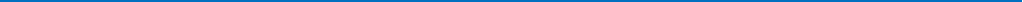 Материал подготовлен пресс-службойУправления Росреестра по Самарской областиКонтакты для СМИ:  Никитина Ольга Александровна, помощник руководителя Управления Росреестра по Самарской областиТелефон: (846) 33-22-555, Мобильный: 8 (927) 690-73-51 Эл. почта: pr.samara@mail.ruСоциальные сети:https://t.me/rosreestr_63, https://vk.com/rosreestr63